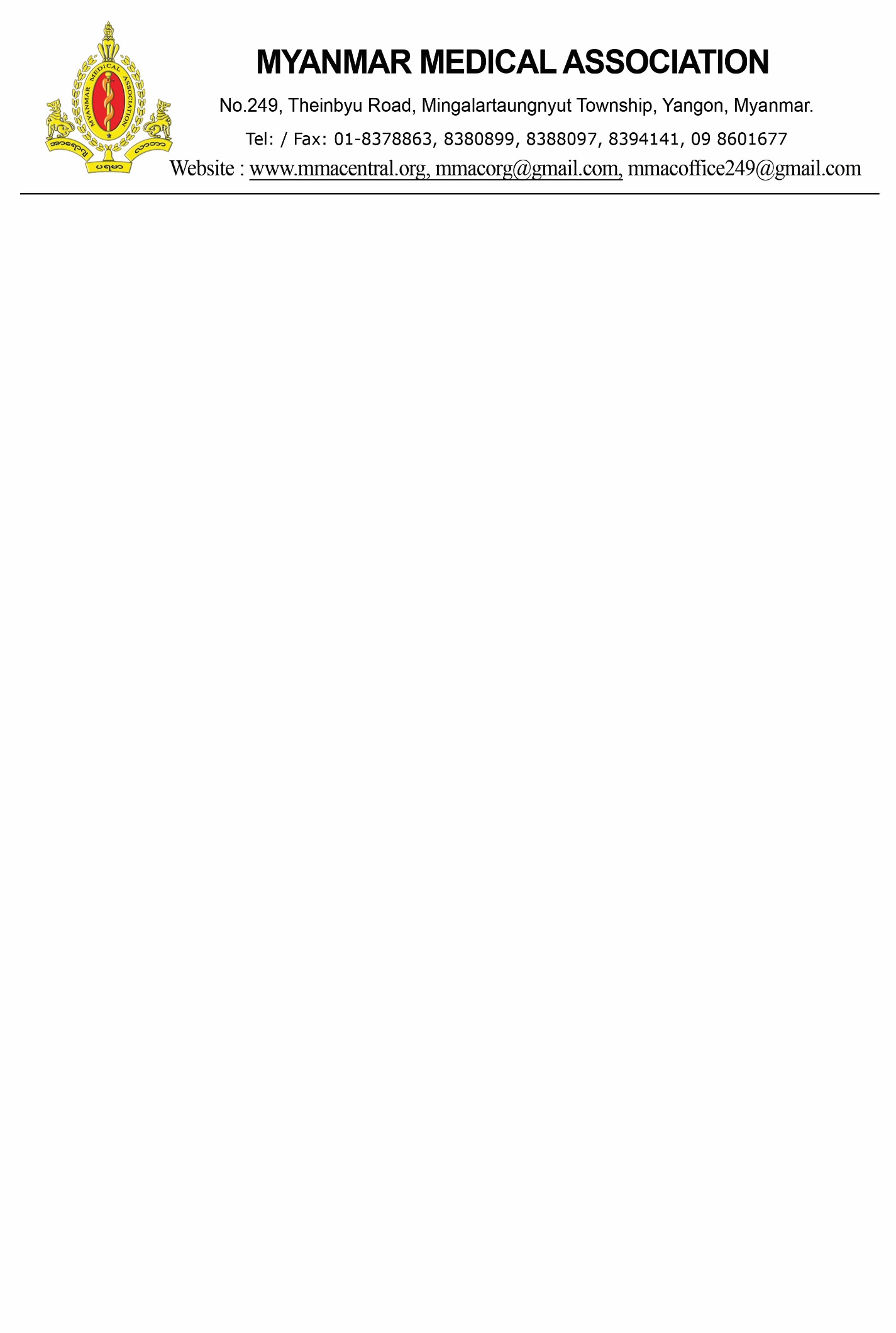 Myanmar Medical Association-MMA TB / AIS ProjectFunctional and Hierarchical Lines:Hierarchically accountable to: Project Manager of MMA TB/AIS project.Functionally accountable to: Senior Project Officer. Project Manager of MMA TB/AIS Project. Position Profile:Project Officer (M&E) will play a vital role in supporting the data management, reporting, monitoring, and evaluation activities of the MMA TB/AIS project. He/She will work closely with the project team to ensure accurate data collection, analysis, and reporting for effective project monitoring and evaluation process in conformity with USAID M&E guidelines. He/she is also responsible in research area of the project whenever necessary that are directly or indirectly related to achievement of project’s objectives.Duties and ResponsibilitiesDevelop and implement robust data management systems, including data collection, entry, verification, and storage.Conduct regular data quality assessments and ensure adherence to data standards and protocols.Prepare timely and accurate reports, both narrative and statistical, for internal and external stakeholders.Support the design and implementation of monitoring and evaluation frameworks, including the development of indicators, data collection tools, and M&E plans as well as standard operating procedures related with the project.Analyze project data, identify trends, and provide recommendations for program improvement.Contribute to exploration, development of research areas as needed and implementation of research studies and evaluations related to the MMA TB/AIS project.Establish and maintain effective feedback mechanisms, ensuring that project beneficiaries and stakeholders are actively engaged in providing feedback and suggestions for program improvement. Supervise the M&E assistant and Data assistants, providing guidance, support, and mentorship to ensure the accurate and timely completion of tasks.Provide data assistance to project teams, including troubleshooting data management issues, conducting data quality assessments, and implementing data improvement strategies.Provide training and capacity-building support to project staff on data management, M&E tools, and reporting protocols.Collaborate with the project team to ensure compliance with donor reporting requirements and support the coordination of M&E activities with other project components if necessary.Carry out monthly M & E visits in collaboration with M&E staff of PMD.Conduct supervisory and monitory visits to field project staff and GPs in assigned project areas.Perform other related duties as required & assigned by MMA TB/AIS Project.Requirements:Must be a graduate from a recognized medical university (M.B.,B.S)  Preferably holds a master's degree in a related field such as Public Health, Epidemiology, Biostatistics, or Monitoring and Evaluation.Proven experience in data management and M&E methodology, framework and tools in the context of public health projects, with a specific focus on TB programs& preferably experience with TB screening & care related innovative tools eg CXR CAD/VOT ..etc  .Strong proficiency in data analysis software and statistical tools and must have other computer skills i.e Microsoft office. Preferably research skills, including experience in designing and conducting studies, data collection, and analysis.Strong communication and interpersonal skills to effectively engage with project stakeholders.Familiarity with feedback mechanisms and approaches for program improvement.Must be in good health.Must be proficient in English Language. Must be flexible and have an empathetic attitude and team spirit. Have strong interpersonal and communication skills.Able to work independently and also in a team to meet goals and deadlines. Ability to work well under pressure.Life member of MMA and valid General Medical License.Need to follow MMA Code of Ethics.Immediate family members of a staff are not allowed to apply for a position in the same project in MMA.Have integrity of character and zero tolerance of Sexual Exploitation, Abuse and Harassment. Application Addressed to: Please send your signed application in the prescribed form together with updated CV, educational credentials and reference to Senior Manager, Program Management Department, Myanmar Medical Association at 249, Theinbyu Road, Mingalartaungnyunt Township, Yangon, personal or by post and advance copy by email to tinttunkyaw1957@gmail.com , ihdmmam@gmail.com and mmatb.ais.pa@gmail.com not later than 26.04.2024.(More information is available at MIMU: www.themimu.info, MMA website or MMA Program Management Department, 249, Theinbyu Road, Minglartaunnyunt Township, Yangon Phone Number +95-1-8399474){မှတ်ချက်။	(၁) လျောက်ထားသူသည်ဆရာဝန်ဖြစ်ပါက(ဆမ)သက်တမ်းရှိသူဖြစ်ရပါမည်။	(၂) လျောက်ထားသူသည်အစိုးရဌာနတစ်ခုခုတွင်ဝန်ထမ်းအဖြစ်တာဝန်ထမ်းဆောင်ခဲ့ဖူး      ပါက၊ သက်ဆိုင်ရာဌာန၏နှုတ်ထွက်ခွင့်၊ ခွင့်ပြုစာ(သို့မဟုတ်)ခိုင်လုံသည့်အထောက်      အထားမိတ္တူပူးတွဲတင်ပြရမည်ဖြစ်ပါသည်။(၃) စီမံချက်ဒေသများမှာ ပြည်နယ်/တိုင်းအတွင်း ခရီးသွားလာရမည် ဖြစ်သည့်အတွက်     (Security Risk) နှင့် လတ်တလော (COVID-19) ဖြစ်ပွားနေခြင်းကြောင့်      စီမံချက်လုပ်ငန်းတာဝန်  ထမ်းဆောင်ရန်ဆန္ဒရှိသူဖြစ်ရပါမည်။(၄) Vacancy Announcement တွင် ဖော်ပြထားသည့်အချက်အလက်များပြည့်စုံစွာ       ဖြည့်စွက်ပေးပို့သည့် Form, CV များကိုသာ(Short List)တွင်ထည့်သွင်းစဉ်းစားမည်       ဖြစ်ပါသည်။ }MMA Vacancy Application FormVacancy Particulars(1) Vacancy Notice No.	---------------------------------------------------------------------------- 	(2) Date of Issued   		----------------------------------------------------------------------------(3)  Applied /Post/		----------------------------------------------------------------------------       Title/Designation 	 (4) Project Name		----------------------------------------------------------------------------(5) Date of application 	-------------------------------------------------------------------------	(B)  Personal Data(1) Name  			----------------------------------------------------------------------------(2) Date of Birth  		----------------------------------------------------------------------------(3) Age			----------------------------------------------------------------------------(4) Father's Name		----------------------------------------------------------------------------(5) Sama Number		----------------------------------------------------------------------------(6) Nationality  		----------------------------------------------------------------------------(7) N. R. C No.			----------------------------------------------------------------------------(8) Permanent Address  	----------------------------------------------------------------------------   (9) Phone No.		----------------------------------------------------------------------------(10) E-mail			----------------------------------------------------------------------------(11) Contact Address      	---------------------------------------------------------------------------- (12) Education BackgroundInstitution		Year		Degree/Diploma/Certificates	Place	   Major -----------------------          ---------          ------------------------------------------      ---------	 ------------------------------          ---------          ------------------------------------------      ---------	 ------------------------------          ---------          ------------------------------------------      ---------	 ------------------------------          ---------          ------------------------------------------      ---------	 ------------------------------          ---------          ------------------------------------------      ---------	 ------- (C) Previous Experiences/ Exposures (Starting from most recent period)(D) Why does the position interest you?			-------------------------------------------------------------------------------------------------------------------------------------------------------------------------------------------------------------------------------------------------------------------------------------------------------------------------------------------------------------------------------------------------------------------------------------------------------------------------------------------------------------------------------------------------------------------------------------------------------------------------------------------------------------------------------------------------------------------------------------------------------------------------------------------------------------------------------------------------------------------------------------------------------------------------------------------------------------------------------------------------------------------------------------------------------------------------------------------------------------------------- (E) Two Professional Referees     Name 	----------------------------------------------		Name	-----------------------------------	Title	----------------------------------------------		Title	-----------------------------------	Employer ----------------------------------------------		Employer-------------------------------	Address	----------------------------------------------		Address---------------------------------	Phone	----------------------------------------------		Phone	-----------------------------------	Email	----------------------------------------------		Email	-----------------------------------     ____________________Signature of ApplicationNote:Lists of Documents to be photo copied and attachedAll academic certificates (Doctorate/Master/Bachelor/Diploma/Certificate)Myanmar Medical Council CertificateSama CardMyanmar Medical Association membership cardPostProject Officer (M&E)Responsible for areasYangon (Central) and with duty travel as requiredDuration	April 2024 to September,2024 (3 months’ probation) and extendableVacancy Number5/2024/MMA –TB / AIS Project Vacancy Opening Date25.03.2024Vacancy Closing Date	26.04.2024 (1)Job/ Designation(2)Department/ Organization(3)Period(4)Duration(5)Duties and Responsibilities(6)Reason for Leaving(1)Job/ Designation(2)Department/ Organization(3)Period(4)Duration(5)Duties and Responsibilities(6)Reason for Leaving(1)Job/ Designation(2)Department/ Organization(3)Period(4)Duration(5)Duties and Responsibilities(6)Reason for Leaving